                                                                 AssignmentUBANI JOSEPH IKECHUKWU19/ENG02/066COMP ENGINEERINGSUBMITTED ON 3RD APRIL 2020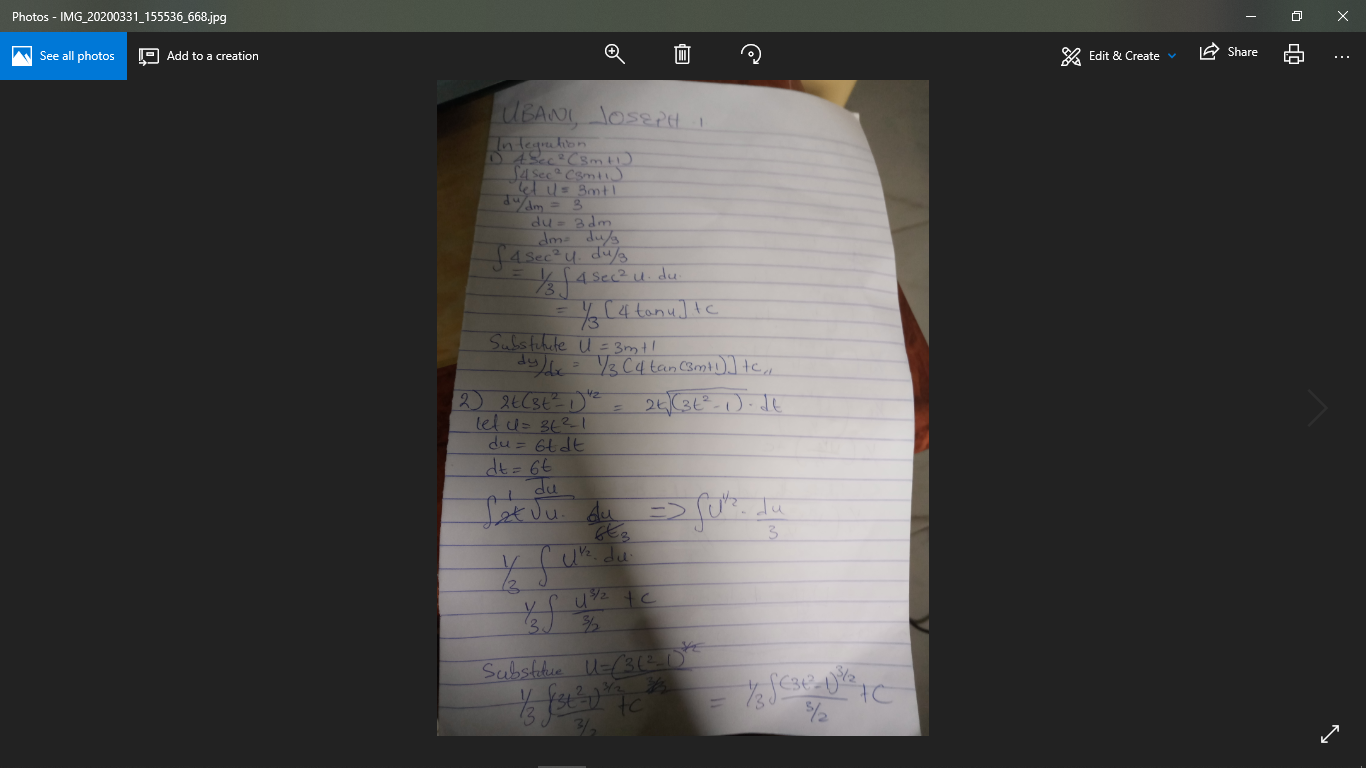 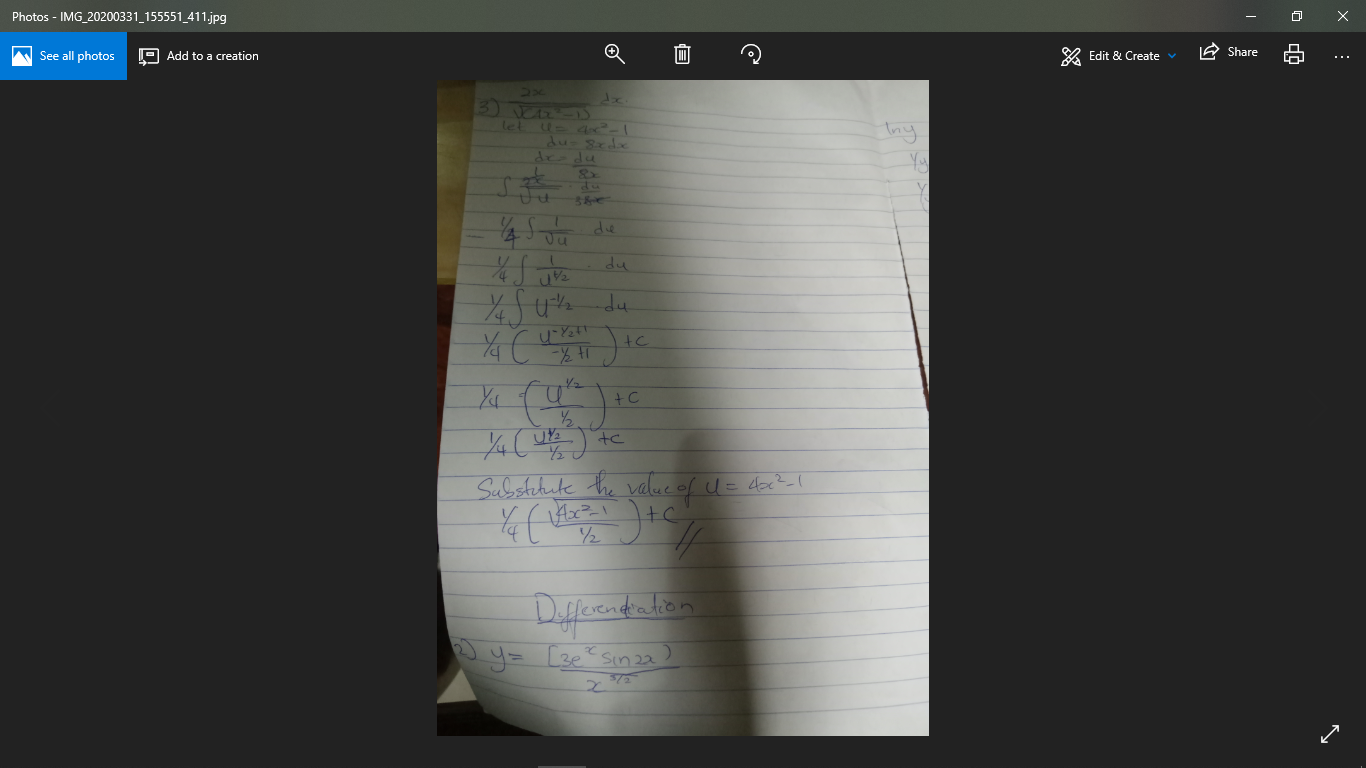 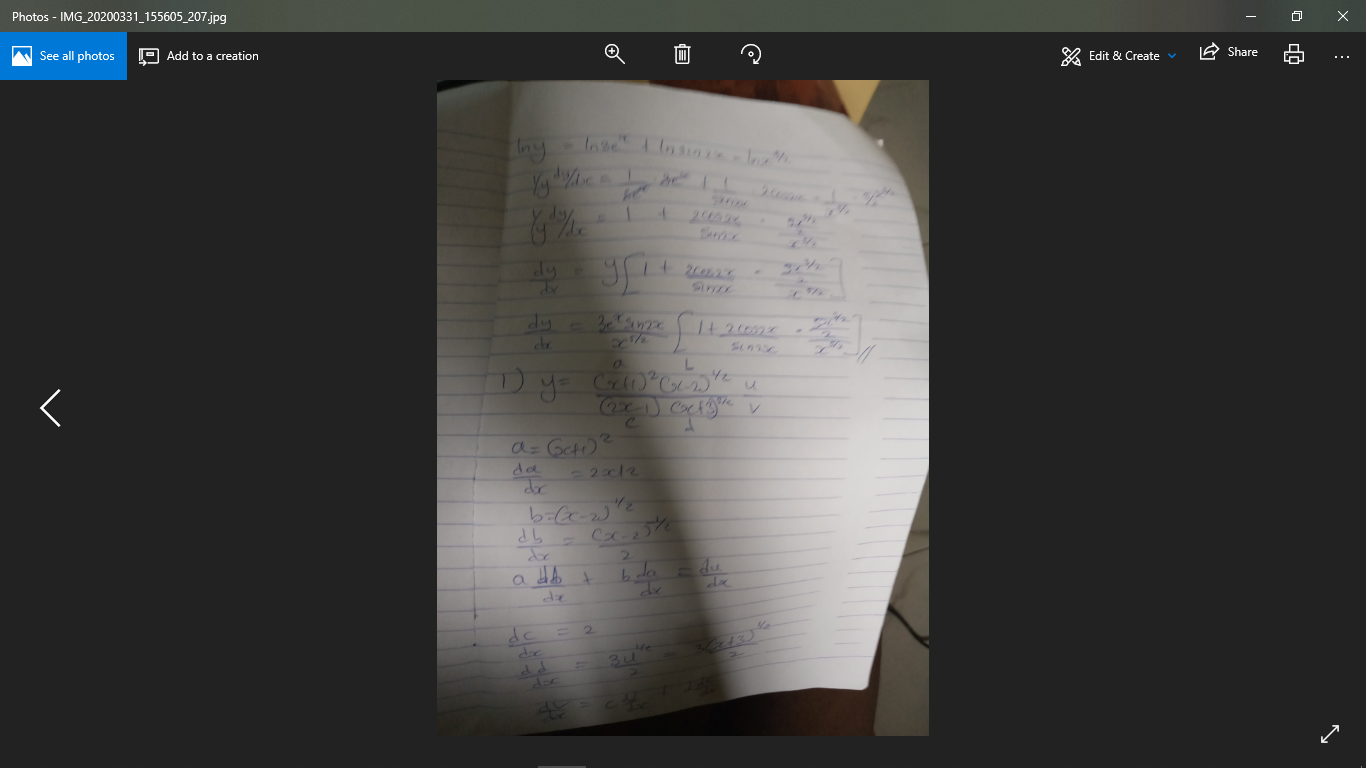 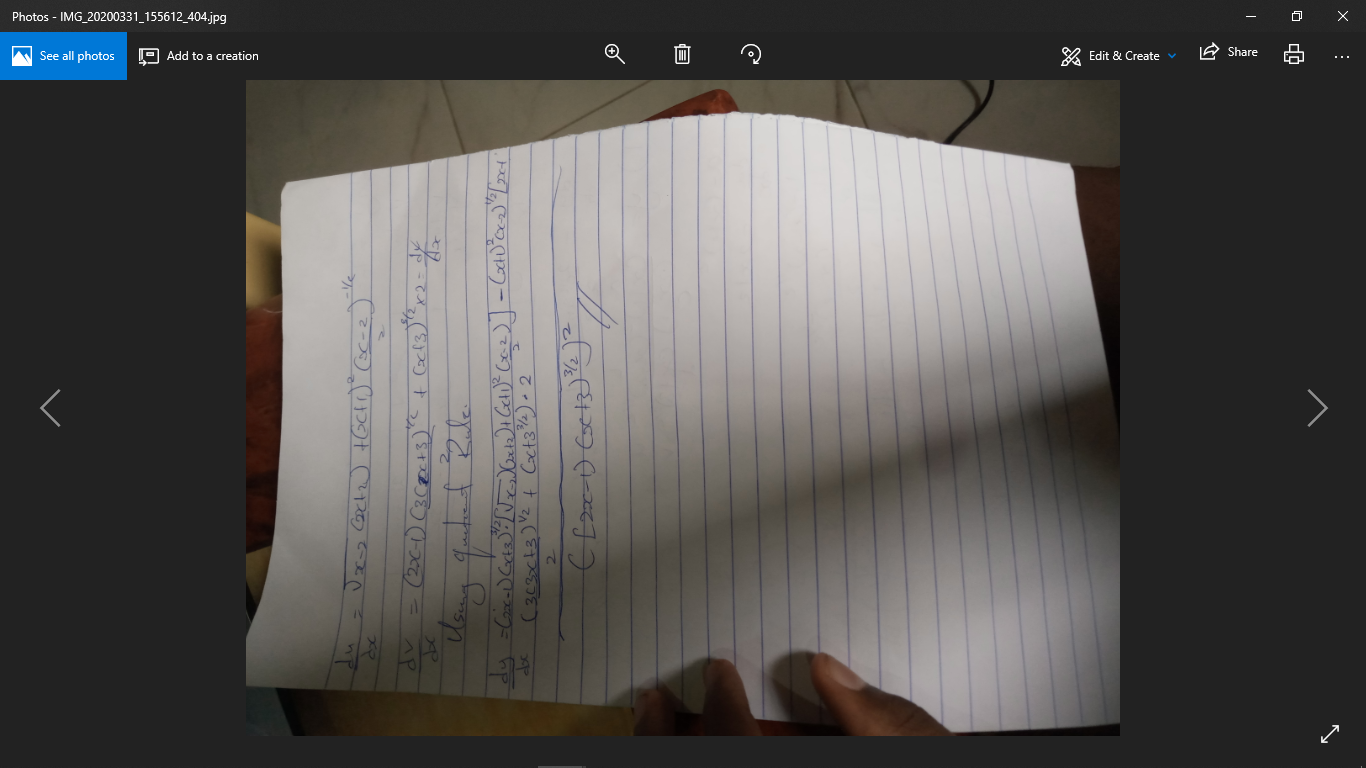 